Empowerment and Affirmative Action NotesSyllabus Link: Empowering women and indigenous or minority groupsDetailed illustrative examples of affirmative action to close the development gapDefinitions:Empowerment: The process of becoming stronger and more confident, especially in controlling one's life and claiming one's rights.Affirmative Action: the practice or policy of favoring individuals belonging to groups known to have been discriminated against previously.Case Studies:GenderCase study name: Rwanda – Delivering as one on genderBackground Details:Where:When: Who is driving it and impactedProject aim:Note details and evaluate points on the UN SDG rosetta below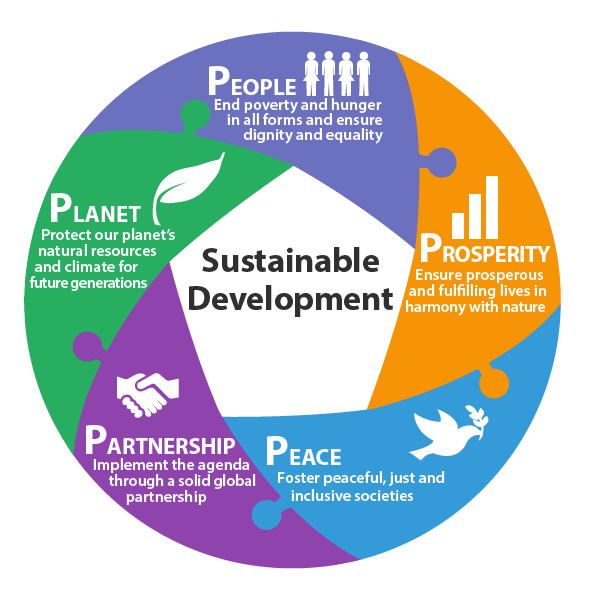 Indigenous Empowerment Case study name: Green Belt MovementBackground Details:Where:When: Who is driving it and impactedProject aim:Note details and evaluate points on the UN SDG rosetta belowIndigenous Affirmative ActionCase study name: Kaikoura Whale WatchBackground Details:Where:When: Who is driving it and impactedProject aim:Note details and evaluate points on the UN SDG rosetta belowMinority GroupsCase study name:Background Details:Where:When: Who is driving it and impactedProject aim:Note details and evaluate points on the UN SDG rosetta below